MERIDAN BOYDExposure Model & Talent Agency                                                   Terre’ Capers: /913-317-8801  Email: terre@exposureinc.comHeight:  5’-7”	Hair:  	Blond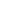 Weight:  135 lbs	Eyes:  	BrownDOB:  8/17/2004	Voice: 	Alto/Soprano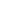 Commercial                                                                                                                                                                                                                                                                                                Bravo Des Moines	Black Hills Energy                                                                                                                                                            Black Hills Energy	MediaCom	MediaComTheatreHope Troupe                                                       	Company Actor                                                 	DMYAT/DM PlayhouseRamona Quimby                                                  	Beezus                                                             	DM PlayhouseSideways Stories From Wayside School             	Leslie                                                              	DM PlayhouseMusical TheatreLegally Blond The Musical                                 	Elle Woods                                                        	VM High SchoolShrek The Musical                                              	Dragon                                                             	VM High SchoolHigh School Musical                                            	Taylor McKessie                                                	VM High SchoolMiss Nelson’s Missing                                         	Maggie                                                               	DM PlayhouseChitty Chitty Bang Bang                                     	Ensemble                                                        	DM Playhouse          OperaLa Boheme                                                           	Children’s Chorus                                           	DM Metro OperaTurandot                                                              	Children’s Chorus                                            	DM Metro OperaDead Man Walking                                             	Children’s Chorus                                            	DM Metro Opera	Choral ExperienceAll-State Honor Choir (As Soloist)                                                                                                   Iowa HS Music Assoc.Chamber, Concert, Show Choirs                        	Member/Solist                                               	VM High School                                                                                                         Chamber Choir                                                    	Member/Soloist                                               	Heartland Youth ChoirOPUS State Honor Choir	                                                                         	Iowa Choral Director’s Assoc		                   		               TrainingVoice: Bob Marks, Allison McGuire, Alison Buechler Acting: Patrick Baca, Allison McGuireDance: Danz Arts (Musical Theatre, Jazz, Tap)Special Awards & SkillsAll-State Medal, Acting, IHSSA, Individual Speech Contest 2021All-State Medal, Musical Theatre, IHSSA, Individual Speech Contest 2021IA HS Musical Theatre Awards, Outstanding Achievement in Principal Role, DM Performing Arts 2021IA HS Musical Theatre Awards, Outstanding Achievement in Principal Role, DM Performing Arts 2020All-State Medal, Musical Theatre, IHSSA, Individual Speech Contest 2020Divison 1 Performance, IHSMA State Solo, Small Ensemble Vocal Fest Dionysos Award Nomination, Outstanding Performance by an Actress, DM Playhouse Best Female Pre-Teen Actor Of The Year, 2nd Runner Up – IMTA New York, NYScreen Test, 2nd Place – IMTA New York, NYMonologue, Hon. Mention (Top 10) – IMTA New York, NYImprov, Hon. Mention (Top 10) – IMTA New York, NYTheatrical Headshot, Hon. Mention (Top 10) – IMTA New York, NY